PART 3 ­ REGIONAL AND DISTRICT RULES»Chapter H: Auckland­wide rules»4 Natural resources»4.2 EarthworksActivity tableThe following tables specifies the activity status for earthworks. For sites with one or more overlays then the more stringent activity status apply. Refer to other provisions in the Unitary Plan for the activity status of the related land use activity.Zones[rp/dp]If the activity marked with a * lies within the strategic transport corridor this is a RD activity.[rp]Overlays* Discretionary activity where archaeological controls apply.Outstanding Natural FeaturesControlsPermitted activitiesAll activities listed as permitted in the Activity tables above must comply with the following permitted activity controls below except that clauses 2.1.1.1­3 below do not apply to forestry.General controlsEarthworks must not, after reasonable mixing, result in any of the following effects in receiving waters:the production of conspicuous oil or grease films, scums or foams, or floatable or suspended materialsany conspicuous change in the colour or visual clarityany emission of objectionable odourthe rendering of fresh water unsuitable for consumption by farm animalsany significant adverse effects on aquatic life.2.3.4.5.6.7.8.9.10.Best practice erosion and sediment control measures must be implemented for the duration of the earthworks. Those measures must be installed prior to the commencement of earthworks and maintained until the site is stabilised against erosion. Best practice in Auckland is generally deemed to be compliance with Auckland Council Technical Publication 90 Erosion and Sediment ControlGuideline for Land Disturbing Activities in the Auckland Region or similar design.Dewatering of trenches and other excavations must be done in accordance with best practice and must not result in a discharge of untreated sediment laden water to any stormwater reticulation system or water body.Works must not result in any instability of land or structures at or beyond the boundary of the property where the earthworks occurs.The earthworks must not cause malfunction or result in damage to utility services, or change the cover over utility services so as to create the potential for damage or malfunction.The earthworks must not alter the configuration of an overland flow path i.e. the works must maintain  the same route of the overland flow path, maintain the same entry and exit point at the site boundary, and not alter the volume and velocity of water flow. Earth and other material stockpiles and must not be stored within an overland flow path.Only cleanfill material may be imported and utilised as part of the earthworks.Access to public footpaths, berms, private properties, public services/utilities, or public reserves must not be obstructed unless necessary to prevent harm to the public.Measures must be implemented to ensure that any discharge of dust beyond the boundary of the site is avoided or limited such that it does not cause nuisance.The earthworks must be located at least 20m from any scheduled historic heritage place or scheduled sites and places of significance to Mana Whenua.11.12.If during the earthworks, kōiwi, archaeology or artefacts of Māori origin are uncovered, the accidental discovery protocol outlined in clause 2.5 of the General provisions.Earthworks around Transpower NZ Ltd electricity transmission line poles must:be no deeper than 300mm within 2.2m of a transmission pole support structure or stay wire; andbe no deeper than 750mm within 2.2 to 5m of a transmission pole support structure or stay wire; except that:vertical holes not exceeding 500mm diameter beyond 1.5m from the outer edge of a pole support structure or stay wire are exempt from clauses a and b above.13.Earthworks around Transpower NZ Ltd electricity transmission lines towers must:be no deeper than 300mm within 6m of the outer visible edge of a transmission tower support structure; andbe no deeper than 3m between 6 to 12m from the outer visible edge of a transmission tower support structure.14.Earthworks within 12m of a Transpower NZ Ltd electricity transmission line pole or tower must not:create an unstable batter that will affect a transmission support structure; orresult in a reduction in the ground to conductor clearance distances as required by NZECP34:2001.15.Clauses 12, 13 and 14 of the general controls above do not apply to earthworks:undertaken by a network utility operator; orundertaken as part of normal rural practicesfor domestic gardening,for repair, sealing or resealing of a road, footpath or driveway.16.17.18.To prevent the spread of Kauri Dieback disease, vehicle and equipment hygiene techniques must be adopted so that no soil from earthworks within 30m of a New Zealand kauri tree is transported off site.Burial of marine mammals must be undertaken by the Department of Conservation or the agents of the Department of Conservation.If during earthworks, lava cavities (>1m diameter along any axis), fossils or sub­fossils are discovered, works within 20m of the discovery must cease the following accidental discovery protocol implemented:the site owner or the site manager must immediately advise the councilthe council will conduct a site inspection prior to modification, damage or destruction, and determine whether a thorough site investigation is requiredplan and other documentation must be produced to provide a satisfactory record of the location, extent and any notable aspects of the featurearterials of scientific or educational importance must be recorded and if necessary, recovered and preservedif the site is assessed to be regionally significant reasonable measures must be taken to minimise adverse effects of the works on the scientific values of the sitein the case of a significant lava cave, reasonable measures shall be taken to maintain access to the cave once the works are completedwork within 20m of the discovery must not recommence until any necessary resource consent or other approval has been granted by the council.Land disturbance within the 100­year ARI flood plainEarthworks including filling, must not to result in any reductions of on­site ﬂood storage capacity and must contain within the subject site any changes to depth/duration/velocity of ﬂood waters for a range of flood eventsEarthworks including filling, must not change the ﬂood characteristics beyond the boundary of the subject site for a range of flood events in ways that result in:loss of ﬂood storageincrease in flood depth or frequencyloss of/changes to ﬂow paths including overland flow pathsacceleration or retardation of ﬂows; orany reduction in ﬂood warning times elsewhere on the ﬂood plain.CultivationWhere the cultivated land is bounded on one or more down­slope sides by the CMA, a river, lake or stream, a minimum separation distance according with the table below is maintained in a vegetated condition at all times, except as required for the installation of sediment and erosion protection measures.Table 1:Earthworks for commercial forestryThe council must be notified at least 48 hours prior to the earthworks starting.The earthworks must not take place on land within a coastal fore­dune.Any tracking earthworks, planting or replanting of forestry trees must not occur on land that is in, or within 5m of:either side of the bed of a water body excluding an intermittent stream; ora SEA, Natural Lake Management Area, Natural Stream Management Area, Water Supply Management Area, Urban Lake Management Area.If a SEA, Natural Lake Management Area, Natural Stream Management Area, Water Supply Management Area, Urban Lake Management Area, is present within 5m of an area of forestry, prior to harvesting, an operational plan detailing measures to avoid or mitigate adverse effects on these areas must be prepared and submitted to the council at least 48 hours prior to harvesting starting and the operational plan must be complied with.Any area of forestry that is harvested, other than firebreaks, tracks, landing sites or area in 3 a and b above, must be planted, replanted or otherwise stabilised by establishing vegetated cover to protect from erosion as soon as practicable and no later than 18 months from the date of the harvesting, unless the area is left to re­vegetate naturally for a non­production land use.Water runoff controls must be installed and maintained for track and landing sites.Batters, cuts and side castings must be established by methods that prevent slumping.Felled vegetation must be felled away from and not be dragged through any body of water other thanwhere this is:necessary to avoid endangering the health and safety of workers, or where it is unavoidable and is the best harvest method such as hauling through corridors or butt extraction, except that:i.ii.this must not occur in a SEA, Natural Lake Management Area, Natural Stream Management Area, Water Supply Management Area, Urban Lake Management Area, Wetland Management Areathis must not occur in a water body greater than 5m wide.9.10.11.12.Harvesting must be planned and carried out to minimise the amount of slash discharging into any area listed in 3a and entering any area listed in 3b above.Slash must be removed from within areas listed in clause 3(a) above where it is blocking river flow, or is diverting river flow and causing bank erosion.Slash associated with landing sites and processing sites must be placed on stable ground and contained to prevent accumulated slash from causing erosion or land instability.Earthworks must be done in accordance with an erosion and sediment control plan that must be completed and submitted to the council prior to work beginning and must include:a locality plan,the description of the nature, scale, timing and duration of activities including construction, roading, the formation of any new tracking, earthworks, stabilisation and harvesting,the erosion and sediment control measures to be employed and indicative locations, onsite catchment boundaries and offsite sources of runoff,a programme of works,detail heavy rainfall response and contingency measures,identify maintenance and monitoring procedures,identify procedures for review and amendment to the erosion and sediment control plan, andrelevant harvest plans (including maps and associated text).the harvest plan maps must be produced at 1:5,000 up to 1:10,000 scale and must include, but not be limited to, the following:i.ii. iii. iv.v.vi.vii. viii. ix.x.title, date and north arrow, the harvest area boundary,any property boundaries in the vicinity of the harvest area, contours,location of all proposed and existing roads, tracks, landings, firebreaks, stream crossings and associated culverts,associated text that describes the harvesting methodology (hauler or ground­base) and proposed extraction directions,location of any water bodies, streams and the bed of any lake, location of any wetland,location of any rare habitat, threatened habitat or at risk habitat within or adjacent to the harvest area,location of any known historic heritage or wāhi tapu sites, outstanding natural features andlandscapes, areas of significant indigenous vegetation and habitats of significant indigenous fauna,xi. xii. xiii.location of slash management and disposal areas for hauler landings, location of end haul disposal areas, andany other area relevant to managing the harvest area.Earthworks for the operation, repair and maintenance of existing network utilitiesAny land disturbance associated with the operation, repair and maintenance of existing roads, will be undertaken within the formation width of existing roads.Figure 1: Formation width of roads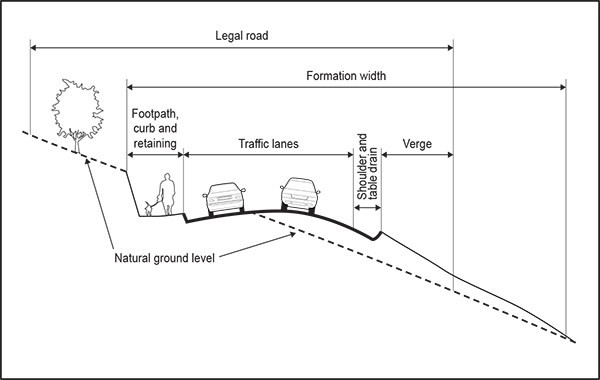 Earthworks for the operation, repair and maintenance of underground utilities will be undertaken either:within whichever is the lesser of either the legal width or the formation width of existing roads; oron land previously disturbed or modified for the installation of the utility within the previous 20 years and with a total maximum width of 5m of disturbance associated with the current activity.In addition to the standards above, earthworks for the operation, repair and maintenance of existing roads and underground utilities in ONFs will be undertaken on land and to a depth previously disturbed or modified for the installation of the utility within the previous 20 years.Figure 2: Combined 5m maximum width of centre line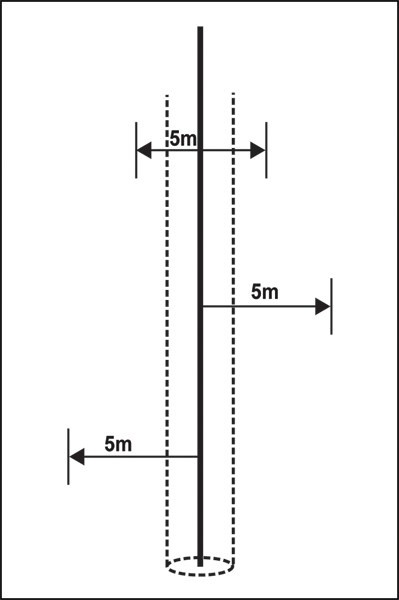 Land disturbed for the operation, repair or maintenance of utilities outside the formation with of existing roads or abutments, or within an overland flow path, will be reinstated to the ground level prior to the works being undertaken as soon as practicable after completion of the works.Land disturbed for the operation, repair or maintenance of utilities will be stabilised by revegetation or other suitable means as soon as practicable after completion of the works to avoid erosion and scouring.Assessment ­ Restricted discretionary activities3.1 Matters of discretionThe council will restrict its discretion to the following matters as specified for the relevant activity below:Generalavoiding adverse effects of disturbance and sedimentation on water bodies, public utilities, roads and other propertythe design and suitability of erosion and sediment control measures to be implemented during the worksstaging of works and progressive stabilisationtiming and duration of worksterm of consentthe control of vehicle movements and access to and from the siteavoidance of potential public health and safety, and nuisance effects.the treatment of stockpiled materials on the site including requirements to remove material if it is not to be reused on the sitethe management of dust, noise and vibrationavoiding adverse effects on overland flow paths and floodingavoiding or mitigating natural or manmade hazardsprotection of or provision of public utility services and roadsland stability and geotechnical assessmentpotential effects on natural and historic heritagepotential effects on the mauri of waterlandscape treatment, screening and site layout and design.Additional matters of discretion for earthworks within overlay areascumulative effects of sedimentation within the catchment.potential effects on the water quality of taiāpure or mahinga maataitai, wāhi tapu, taonga and other scheduled sites and places of significance to Mana Whenualandscape effectsavoidance of effects on water quality within water supply catchments.Additional matters of discretion for earthworks for forestrymeasures to manage discharges of contaminants and or debris from the earthworks, including discharges of sediment, slash and stormwatermeasures to retain sediment on the land and avoid, remedy or mitigate erosionmeasures to avoid, remedy or mitigate adverse effects on scheduled sites and places of significance to Mana Whenua, and significant habitats of indigenous flora and fauna, and significant indigenous vegetation, including geothermal vegetationinformation and monitoring requirements.Assessment criteriaGeneralWhen assessing an application for restricted discretionary activity consent, the council will consider whether the proposal will give effect to the assessment criteria provided below to determine the appropriateness of the proposal and options to avoid, remedy or mitigate potential adverse effects:the proximity of the proposed earthworks to any water body and the extent to which erosion and sediment controls and the proposed construction methodology will adequately avoid or minimise adverse effects on:i.ii. iii. iv.v.vi.water quality ecological health stream bank erosion riparian marginsthe mauri of waterthe quality of taiāpure or mahinga mātaitai.the extent to which the earthworks avoids or exacerbates flooding at the site or at any location upstream or downstream of the worksthe extent to which the earthworks avoids unnecessary soil compactionthe extent to which the effects from natural hazards will be avoided or mitigated and the extent or impacts of such effects; the extent to which earthworks affect the stability and erosion potential of the site and surrounding areathe extent to which the earthworks avoids the elevation of activities on raised ground levels, obscuring views from, visually dominating or overshadowing adjacent sites and neighbouring siteswhether the measures to mitigate potential noise and dust nuisance and detraction from visual amenity values of the area have been considered, and the extent or impacts of such effectswhether the extent or impacts of adverse effects from the earthworks can be mitigated by limiting the duration, season or staging of such workswhether traffic generation will have adverse effects on the amenity values of areas, health and safety of road users or pedestrians, or adverse effects on the carriageways of roads through which it is likely to passwhether the earthworks and final ground levels will adversely affect overland flow paths or increase potential volume or frequency of flooding within the site or surrounding sitesthe extent to which potential adverse effects on the stability of the site and adjacent properties has been provided forwhether the earthworks and final ground levels will adversely affect existing utility servicesthe extent to which the area of the earthworks is minimised and is consistent with the scale of development being undertakenthe extent to which the earthworks, its design, location and execution are proximate to and provide for the maintenance and protection of:i.ii. iii. iv.v.vi. vii.protected trees cliff faces/cliff topssites of geological or archaeological significancescheduled sites and places of significance to Mana Whenua historic heritage sitessignificant landscape features reserves.the extent to which the earthworks is necessary to accommodate development otherwise permitted by the Unitary Plan, or to facilitate the appropriate use of land in the open space environment, includingdevelopment proposed in a relevant operative reservomanagement plan or parks management planwhether monitoring the volume and concentration of sediment that may be discharged by the activity is appropriate within the scale of the proposed earthworksfor earthworks near Transpower New Zealand Limited:i.ii.the outcome of any consultation with Transpower New Zealand Limited the risk to the structural integrity of transmission lines.the extent to which appropriate methods are used to prevent the spread of Total Control Plants or Unwanted Organisms, where these are present on the site.Additional assessment criteria for earthworks within overlay areaswhether the earthworks proposed in a SEA, Natural Lake Management Area, Natural Stream Management Area, Water Supply Management Area, Urban Lake Management Area, , or Wetland Management Area are done so they have no adverse effect, or minimum adverse effect, on the ecology and wildlife of the area and in particular, where relevant:i.ii. iii. iv.v.vi.nesting, feeding and breeding of species biological processesconnections between ecosystems the diversity of speciesthe habitat of threatened or protected species, both terrestrial and aquatic cumulative effects.how potential effects on water quality within water supply catchments will be avoidedwhether the works will result in a cumulative effects of sedimentation within the catchmentpotential effects on Mana Whenua cultural heritagelandscape treatment, screening and site layout.Additional assessment criteria for earthworks that disturb lava cavities >1m diameter along any axis or fossils or sub­fossilsThe extent to which adverse effects on the features can be avoided or mitigated having regard to:i.ii.iii.iv.if the site is assessed to be regionally significant in accordance with RPS Protecting our historic heritage, historic character and natural heritage, natural heritge, landscape and natural features policy 1, whether reasonable measures can be taken to minimise adverse effects of the works on the scientific values of the site if it is assessed to be regionally significantthe provision of a satisfactory record of the location, extent and any notable aspects of the featurethe documentation, recovery and preservation of materials of scientific or educational importancewhether access can be maintained to significant lava caves once the works are completed.ActivityResidential zonesBusiness zonesRural zones except Rural ConservationPublic open space zones except Public Open Space ConservationRural Conservation, Public Open Space Conservation, and GreenInfrastructureSpecial Purpose zone ­ QuarryAll other zones and roadsFences, utility connections, effluent disposal systems, swimming pools, garden amenities, gardening, planting of any vegetation, arenas for equestrian activities, burial of marine mammalsand walking tracks but excluding farm and forestry tracksFences, utility connections, effluent disposal systems, swimming pools, garden amenities, gardening, planting of any vegetation, arenas for equestrian activities, burial of marine mammalsand walking tracks but excluding farm and forestry tracksFences, utility connections, effluent disposal systems, swimming pools, garden amenities, gardening, planting of any vegetation, arenas for equestrian activities, burial of marine mammalsand walking tracks but excluding farm and forestry tracksFences, utility connections, effluent disposal systems, swimming pools, garden amenities, gardening, planting of any vegetation, arenas for equestrian activities, burial of marine mammalsand walking tracks but excluding farm and forestry tracksFences, utility connections, effluent disposal systems, swimming pools, garden amenities, gardening, planting of any vegetation, arenas for equestrian activities, burial of marine mammalsand walking tracks but excluding farm and forestry tracksFences, utility connections, effluent disposal systems, swimming pools, garden amenities, gardening, planting of any vegetation, arenas for equestrian activities, burial of marine mammalsand walking tracks but excluding farm and forestry tracksFences, utility connections, effluent disposal systems, swimming pools, garden amenities, gardening, planting of any vegetation, arenas for equestrian activities, burial of marine mammalsand walking tracks but excluding farm and forestry tracksFences, utility connections, effluent disposal systems, swimming pools, garden amenities, gardening, planting of any vegetation, arenas for equestrian activities, burial of marine mammalsand walking tracks but excluding farm and forestry tracksEarthworks for installation, operation, maintenance andrepairPPPPPPPDriveways, parking areas and sports fieldsDriveways, parking areas and sports fieldsDriveways, parking areas and sports fieldsDriveways, parking areas and sports fieldsDriveways, parking areas and sports fieldsDriveways, parking areas and sports fieldsDriveways, parking areas and sports fieldsDriveways, parking areas and sports fieldsEarthworks for operation, maintenance andrepairPPPPPPPFor drilling holes and bores refer to Taking, using, damming and diversion of water and drillingsection.For drilling holes and bores refer to Taking, using, damming and diversion of water and drillingsection.For drilling holes and bores refer to Taking, using, damming and diversion of water and drillingsection.For drilling holes and bores refer to Taking, using, damming and diversion of water and drillingsection.For drilling holes and bores refer to Taking, using, damming and diversion of water and drillingsection.For drilling holes and bores refer to Taking, using, damming and diversion of water and drillingsection.For drilling holes and bores refer to Taking, using, damming and diversion of water and drillingsection.For drilling holes and bores refer to Taking, using, damming and diversion of water and drillingsection.Irrigation or land drainageIrrigation or land drainageIrrigation or land drainageIrrigation or land drainageIrrigation or land drainageIrrigation or land drainageIrrigation or land drainageIrrigation or land drainageWorks below thenatural ground levelPPPPPPPNetwork utilities and road networksNetwork utilities and road networksNetwork utilities and road networksNetwork utilities and road networksNetwork utilities and road networksNetwork utilities and road networksNetwork utilities and road networksNetwork utilities and road networksEarthworks for maintenance andrepairPPPPPPPEarthworks up to 2500m2 or 2500m3for installationPPPPRDPPCoastcare dune stabilisationCoastcare dune stabilisationCoastcare dune stabilisationCoastcare dune stabilisationCoastcare dune stabilisationCoastcare dune stabilisationCoastcare dune stabilisationCoastcare dune stabilisationInstallation, maintenance andrepairPPPPPPPGeneral earthworks not expressly either permitted or requiring resource consent above in this tableGeneral earthworks not expressly either permitted or requiring resource consent above in this tableGeneral earthworks not expressly either permitted or requiring resource consent above in this tableGeneral earthworks not expressly either permitted or requiring resource consent above in this tableGeneral earthworks not expressly either permitted or requiring resource consent above in this tableGeneral earthworks not expressly either permitted or requiring resource consent above in this tableGeneral earthworks not expressly either permitted or requiring resource consent above in this tableGeneral earthworks not expressly either permitted or requiring resource consent above in this tableLess than 50m2 or5m3PPPPPPPFrom 50m2 up to 500m2 and from5m3 up 250m3PPPPRDPPFrom 501m2 up to 1000m2 and from 251m3 up to1000m3RDPPPRDPRDFrom 1001m2 up to 2500m2 and from1001m3 up 2500m3RDRDRDRDRDPRDEarthworks that disturb lava cavities>1m diameter along any axis or fossilsor sub­fossilsRDRDRDRDRDRDRDActivityResidential zonesBusiness zonesRural zones except Rural ConservationPublic open space zones except Public Open Space ConservationRural Conservation, Public Open Space Conservation, and GreenInfrastructureSpecial Purpose zone ­ QuarryAll other zones and roadsNetwork utilities and road networksNetwork utilities and road networksNetwork utilities and road networksNetwork utilities and road networksNetwork utilities and road networksNetwork utilities and road networksNetwork utilities and road networksNetwork utilities and road networksEarthworks greater than 2500m2 or2500m3PPPRDRDPP*General earthworks not expressly either permitted or requiring resource consent aboveGeneral earthworks not expressly either permitted or requiring resource consent aboveGeneral earthworks not expressly either permitted or requiring resource consent aboveGeneral earthworks not expressly either permitted or requiring resource consent aboveGeneral earthworks not expressly either permitted or requiring resource consent aboveGeneral earthworks not expressly either permitted or requiring resource consent aboveGeneral earthworks not expressly either permitted or requiring resource consent aboveGeneral earthworks not expressly either permitted or requiring resource consent aboveGreater than 2500m2 and2500m3RDRDRDDDRDDCultivationCultivationCultivationCultivationCultivationCultivationCultivationCultivationUp to 500m2PPPPPPPFrom 501m2 up to2500m2PPPPDPPGreater than2500m2DPPPDPDTracks for farmingTracks for farmingTracks for farmingTracks for farmingTracks for farmingTracks for farmingTracks for farmingTracks for farmingMaintenanceearthworksPPPPPPPEarthworks for new tracks up to 50mlongDDPPPPPEarthworks for new tracks greater than50m longDDPPRDPPForestryForestryForestryForestryForestryForestryForestryForestryTracking, roading and all otherearthworksPPPPDPPActivityResidential zonesBusiness zonesRural zones except Rural ConservationPublic open space zones except Public Open Space ConservationRural Conservation, Public Open Space Conservation, and GreenInfrastructureSpecial Purpose zone ­ QuarryAll other zones and roadsDischarge of treated sediment laden water fromany earthworks that complies with all relevant permittedactivity controlsPPPPPPPDischarge of treated sediment laden water from any earthworks allowed by a resource consent, under a regional land use consent inthe above tablesPPPPPPPActivityCPY and Riparian YardsSEAONCWSMAHNCand ONLHistoric HeritageSSMWNSMA100­year ARIflood plain This entire column is a regionalruleSand dunesFences, utility connections, driveways, parking areas, effluent disposal systems, swimming pools, garden amenities, gardening, planting of any vegetation, burial of marine mammals, and walkingtracks but excluding farm and forestry tracksFences, utility connections, driveways, parking areas, effluent disposal systems, swimming pools, garden amenities, gardening, planting of any vegetation, burial of marine mammals, and walkingtracks but excluding farm and forestry tracksFences, utility connections, driveways, parking areas, effluent disposal systems, swimming pools, garden amenities, gardening, planting of any vegetation, burial of marine mammals, and walkingtracks but excluding farm and forestry tracksFences, utility connections, driveways, parking areas, effluent disposal systems, swimming pools, garden amenities, gardening, planting of any vegetation, burial of marine mammals, and walkingtracks but excluding farm and forestry tracksFences, utility connections, driveways, parking areas, effluent disposal systems, swimming pools, garden amenities, gardening, planting of any vegetation, burial of marine mammals, and walkingtracks but excluding farm and forestry tracksFences, utility connections, driveways, parking areas, effluent disposal systems, swimming pools, garden amenities, gardening, planting of any vegetation, burial of marine mammals, and walkingtracks but excluding farm and forestry tracksFences, utility connections, driveways, parking areas, effluent disposal systems, swimming pools, garden amenities, gardening, planting of any vegetation, burial of marine mammals, and walkingtracks but excluding farm and forestry tracksFences, utility connections, driveways, parking areas, effluent disposal systems, swimming pools, garden amenities, gardening, planting of any vegetation, burial of marine mammals, and walkingtracks but excluding farm and forestry tracksFences, utility connections, driveways, parking areas, effluent disposal systems, swimming pools, garden amenities, gardening, planting of any vegetation, burial of marine mammals, and walkingtracks but excluding farm and forestry tracksFences, utility connections, driveways, parking areas, effluent disposal systems, swimming pools, garden amenities, gardening, planting of any vegetation, burial of marine mammals, and walkingtracks but excluding farm and forestry tracksFences, utility connections, driveways, parking areas, effluent disposal systems, swimming pools, garden amenities, gardening, planting of any vegetation, burial of marine mammals, and walkingtracks but excluding farm and forestry tracksMaintenance andrepairPPPPPPPPPPInstallation of fences, walking tracks and burial ofmarine mammalsPPPPPPPPPPFor drilling holes and bores refer to Taking, using, damming and diversion of water and drillingsection.For drilling holes and bores refer to Taking, using, damming and diversion of water and drillingsection.For drilling holes and bores refer to Taking, using, damming and diversion of water and drillingsection.For drilling holes and bores refer to Taking, using, damming and diversion of water and drillingsection.For drilling holes and bores refer to Taking, using, damming and diversion of water and drillingsection.For drilling holes and bores refer to Taking, using, damming and diversion of water and drillingsection.For drilling holes and bores refer to Taking, using, damming and diversion of water and drillingsection.For drilling holes and bores refer to Taking, using, damming and diversion of water and drillingsection.For drilling holes and bores refer to Taking, using, damming and diversion of water and drillingsection.For drilling holes and bores refer to Taking, using, damming and diversion of water and drillingsection.For drilling holes and bores refer to Taking, using, damming and diversion of water and drillingsection.CultivationCultivationCultivationCultivationCultivationCultivationCultivationCultivationCultivationCultivationCultivationUp to 500m2PRDRDRDPRD*DRDPDFrom 500m2 up to2500m2RDDDDPRD*DRDPDGreater than2500m2DDDDPDDRDPDIrrigation or land drainageIrrigation or land drainageIrrigation or land drainageIrrigation or land drainageIrrigation or land drainageIrrigation or land drainageIrrigation or land drainageIrrigation or land drainageIrrigation or land drainageIrrigation or land drainageIrrigation or land drainageWorks below thenatural ground levelRDRDRDRDRDDDRDRDDTracks for farmingTracks for farmingTracks for farmingTracks for farmingTracks for farmingTracks for farmingTracks for farmingTracks for farmingTracks for farmingTracks for farmingTracks for farmingMaintenanceearthworksPPPPPP*PPPPForestryForestryForestryForestryForestryForestryForestryForestryForestryForestryForestryMaintenanceearthworksPPPPPP*PPPPNetwork utilities and road networksNetwork utilities and road networksNetwork utilities and road networksNetwork utilities and road networksNetwork utilities and road networksNetwork utilities and road networksNetwork utilities and road networksNetwork utilities and road networksNetwork utilities and road networksNetwork utilities and road networksNetwork utilities and road networksEarthworks for maintenance andrepairPP*RDPPP*RDRDPPGeneral earthworks to the level permitted in thisactivity table below.PPPPPP*NANANANAEarthworks up to 2500m2 or 2500m3for installationRDRDRDRDRDRD*RDRDRDDEarthworks greater than 2500m2 or2500m3DDDDDDNCRDRDDCoastcare dune stabilisationCoastcare dune stabilisationCoastcare dune stabilisationCoastcare dune stabilisationCoastcare dune stabilisationCoastcare dune stabilisationCoastcare dune stabilisationCoastcare dune stabilisationCoastcare dune stabilisationCoastcare dune stabilisationCoastcare dune stabilisationInstallation, maintenance andrepairPPPNAPDDPRDPGeneral earthworks not expressly either permitted or requiring resource consent above in this tableGeneral earthworks not expressly either permitted or requiring resource consent above in this tableGeneral earthworks not expressly either permitted or requiring resource consent above in this tableGeneral earthworks not expressly either permitted or requiring resource consent above in this tableGeneral earthworks not expressly either permitted or requiring resource consent above in this tableGeneral earthworks not expressly either permitted or requiring resource consent above in this tableGeneral earthworks not expressly either permitted or requiring resource consent above in this tableGeneral earthworks not expressly either permitted or requiring resource consent above in this tableGeneral earthworks not expressly either permitted or requiring resource consent above in this tableGeneral earthworks not expressly either permitted or requiring resource consent above in this tableGeneral earthworks not expressly either permitted or requiring resource consent above in this tableLess than 5m2 or5m3PPPPPP*DRDRDDFrom 5m2 up to 50m2 and from 5m3up to 250m3RDRDRDRDPRD*NCRDRDDFrom 51m2 up to 500m2 and from251m3 up to 500m3RDRDRDRDRDDNCRDRDDFrom 501m2 up to1000m2 and 1000m3DDDDDDNCRDRDDGreater than1000m2 and 1000m3NCNCNCNCDNCNCRDRDDActivity table – earthworks for Outstanding Natural FeaturesActivity table – earthworks for Outstanding Natural FeaturesActivity table – earthworks for Outstanding Natural FeaturesActivity table – earthworks for Outstanding Natural FeaturesActivity table – earthworks for Outstanding Natural FeaturesActivity table – earthworks for Outstanding Natural FeaturesActivity table – earthworks for Outstanding Natural FeaturesActivity table – earthworks for Outstanding Natural FeaturesActivity table – earthworks for Outstanding Natural FeaturesActivity table – earthworks for Outstanding Natural FeaturesActivity table – earthworks for Outstanding Natural FeaturesActivityA1AV1V2BCDEF1F2Fences, utility connections, driveways, car parking areas, sports fields, effluent disposal systems, swimming pools, garden amenities, gardening, vegetation planting, burial of marine mammals, andwalking tracks but excluding farm and forestry tracksFences, utility connections, driveways, car parking areas, sports fields, effluent disposal systems, swimming pools, garden amenities, gardening, vegetation planting, burial of marine mammals, andwalking tracks but excluding farm and forestry tracksFences, utility connections, driveways, car parking areas, sports fields, effluent disposal systems, swimming pools, garden amenities, gardening, vegetation planting, burial of marine mammals, andwalking tracks but excluding farm and forestry tracksFences, utility connections, driveways, car parking areas, sports fields, effluent disposal systems, swimming pools, garden amenities, gardening, vegetation planting, burial of marine mammals, andwalking tracks but excluding farm and forestry tracksFences, utility connections, driveways, car parking areas, sports fields, effluent disposal systems, swimming pools, garden amenities, gardening, vegetation planting, burial of marine mammals, andwalking tracks but excluding farm and forestry tracksFences, utility connections, driveways, car parking areas, sports fields, effluent disposal systems, swimming pools, garden amenities, gardening, vegetation planting, burial of marine mammals, andwalking tracks but excluding farm and forestry tracksFences, utility connections, driveways, car parking areas, sports fields, effluent disposal systems, swimming pools, garden amenities, gardening, vegetation planting, burial of marine mammals, andwalking tracks but excluding farm and forestry tracksFences, utility connections, driveways, car parking areas, sports fields, effluent disposal systems, swimming pools, garden amenities, gardening, vegetation planting, burial of marine mammals, andwalking tracks but excluding farm and forestry tracksFences, utility connections, driveways, car parking areas, sports fields, effluent disposal systems, swimming pools, garden amenities, gardening, vegetation planting, burial of marine mammals, andwalking tracks but excluding farm and forestry tracksFences, utility connections, driveways, car parking areas, sports fields, effluent disposal systems, swimming pools, garden amenities, gardening, vegetation planting, burial of marine mammals, andwalking tracks but excluding farm and forestry tracksFences, utility connections, driveways, car parking areas, sports fields, effluent disposal systems, swimming pools, garden amenities, gardening, vegetation planting, burial of marine mammals, andwalking tracks but excluding farm and forestry tracksMaintenance andrepairPPPPPPPPPPVegetation planting for ecologicalrestorationPPPDDDDNCNCDDrilling for cores or groundwater bores is regulated in section 4.2.3.15 of the Unitary PlanDrilling for cores or groundwater bores is regulated in section 4.2.3.15 of the Unitary PlanDrilling for cores or groundwater bores is regulated in section 4.2.3.15 of the Unitary PlanDrilling for cores or groundwater bores is regulated in section 4.2.3.15 of the Unitary PlanDrilling for cores or groundwater bores is regulated in section 4.2.3.15 of the Unitary PlanDrilling for cores or groundwater bores is regulated in section 4.2.3.15 of the Unitary PlanDrilling for cores or groundwater bores is regulated in section 4.2.3.15 of the Unitary PlanDrilling for cores or groundwater bores is regulated in section 4.2.3.15 of the Unitary PlanDrilling for cores or groundwater bores is regulated in section 4.2.3.15 of the Unitary PlanDrilling for cores or groundwater bores is regulated in section 4.2.3.15 of the Unitary PlanDrilling for cores or groundwater bores is regulated in section 4.2.3.15 of the Unitary PlanCultivationCultivationCultivationCultivationCultivationCultivationCultivationCultivationCultivationCultivationCultivationUp to 500m2PPDDDDDDDDFrom 500m2 up to2500m2PPDDDDDDDDGreater than 2500m2PPDDDDDDDDIrrigation or land drainageIrrigation or land drainageIrrigation or land drainageIrrigation or land drainageIrrigation or land drainageIrrigation or land drainageIrrigation or land drainageIrrigation or land drainageIrrigation or land drainageIrrigation or land drainageIrrigation or land drainageWorks below naturalground levelDDDDDDDNCNCNCForestryForestryForestryForestryForestryForestryForestryForestryForestryForestryForestryTracking, roading andall other earthworksRDRDRDDDDDNCNCDTracks for farmingTracks for farmingTracks for farmingTracks for farmingTracks for farmingTracks for farmingTracks for farmingTracks for farmingTracks for farmingTracks for farmingTracks for farmingMaintenanceearthworksPPPPRDPPDDDEarthworks for newtracks up to 50m longRDDDDDDDDDDEarthworks for new tracks greater than50m longDDDDDDDDDDNetwork utilities and road networksNetwork utilities and road networksNetwork utilities and road networksNetwork utilities and road networksNetwork utilities and road networksNetwork utilities and road networksNetwork utilities and road networksNetwork utilities and road networksNetwork utilities and road networksNetwork utilities and road networksNetwork utilities and road networksEarthworks for maintenance andrepairPPPRDRDRDRDRDRDRDGeneral earthworks to the level permitted in this activity tablebelowPPPPNANANANANANAEarthworks up to 2500m2 or 2500m3 forinstallationRDRDRDRDRDRDRDRDRDNCEarthworks greater than 2500m2 or2500m3DDDDDDDDNCNCGeneral earthworks not expressly either permitted or requiring resource consent above in this tableGeneral earthworks not expressly either permitted or requiring resource consent above in this tableGeneral earthworks not expressly either permitted or requiring resource consent above in this tableGeneral earthworks not expressly either permitted or requiring resource consent above in this tableGeneral earthworks not expressly either permitted or requiring resource consent above in this tableGeneral earthworks not expressly either permitted or requiring resource consent above in this tableGeneral earthworks not expressly either permitted or requiring resource consent above in this tableGeneral earthworks not expressly either permitted or requiring resource consent above in this tableGeneral earthworks not expressly either permitted or requiring resource consent above in this tableGeneral earthworks not expressly either permitted or requiring resource consent above in this tableGeneral earthworks not expressly either permitted or requiring resource consent above in this tableUp to 2m3PPPPDDDDNCNCUp to 10m3PPDRDDDDDNCNCUp to 50m3PDDDDDDDNCNCGreater than 50m3DDDDDDDDNCNCSlopes up to and including 20degrees5mSlopes greater than 20 degrees10m